октябрь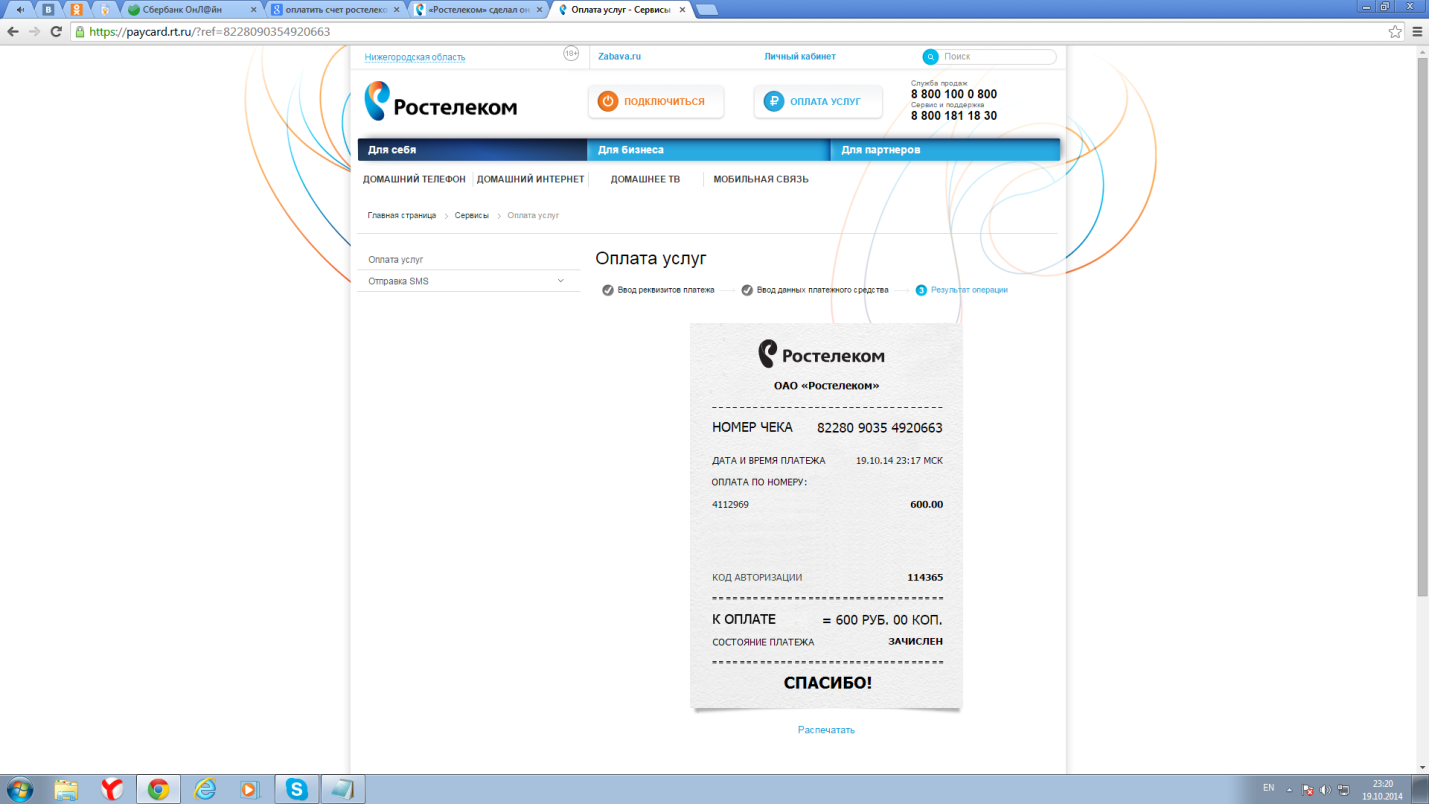 ноябрь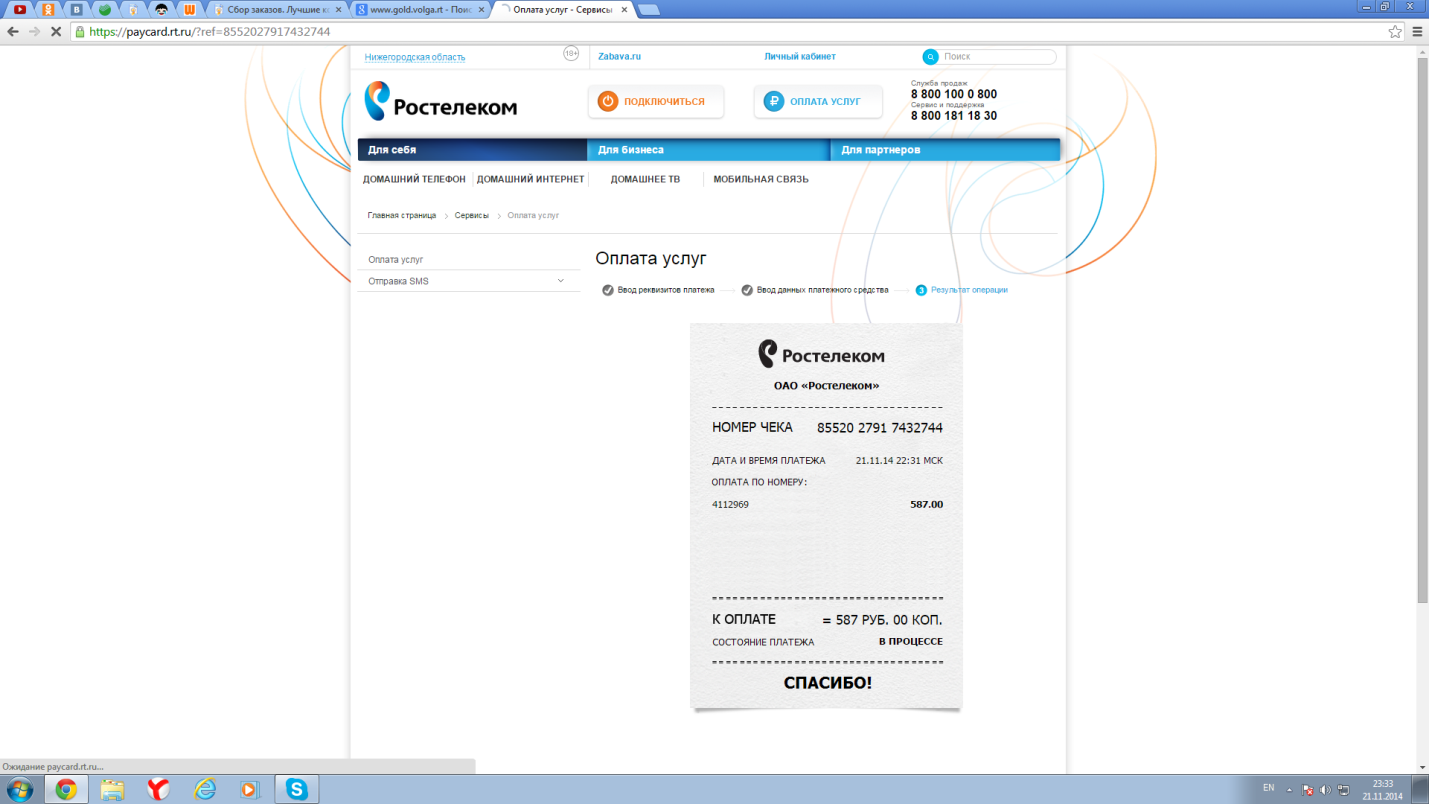 Декабрь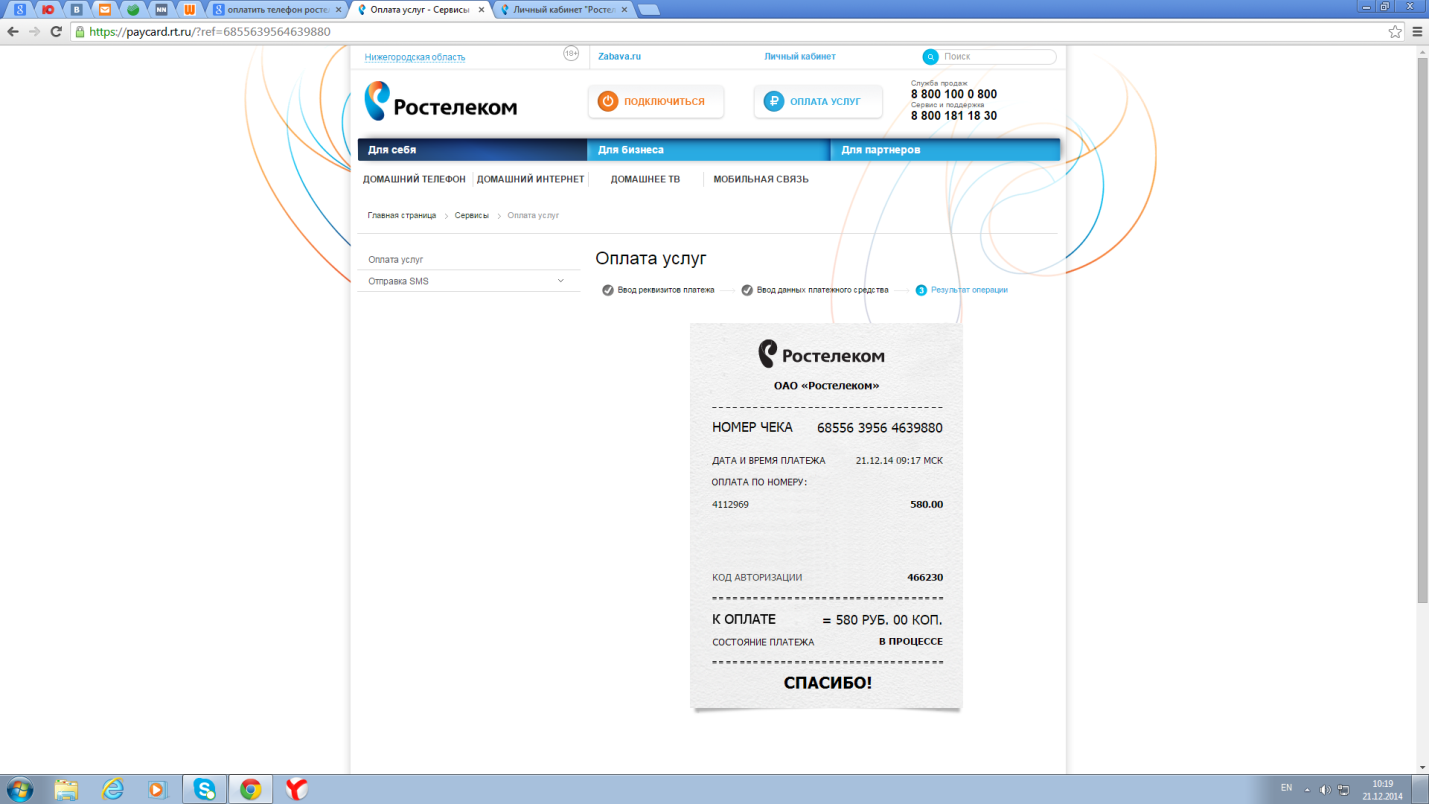 Январь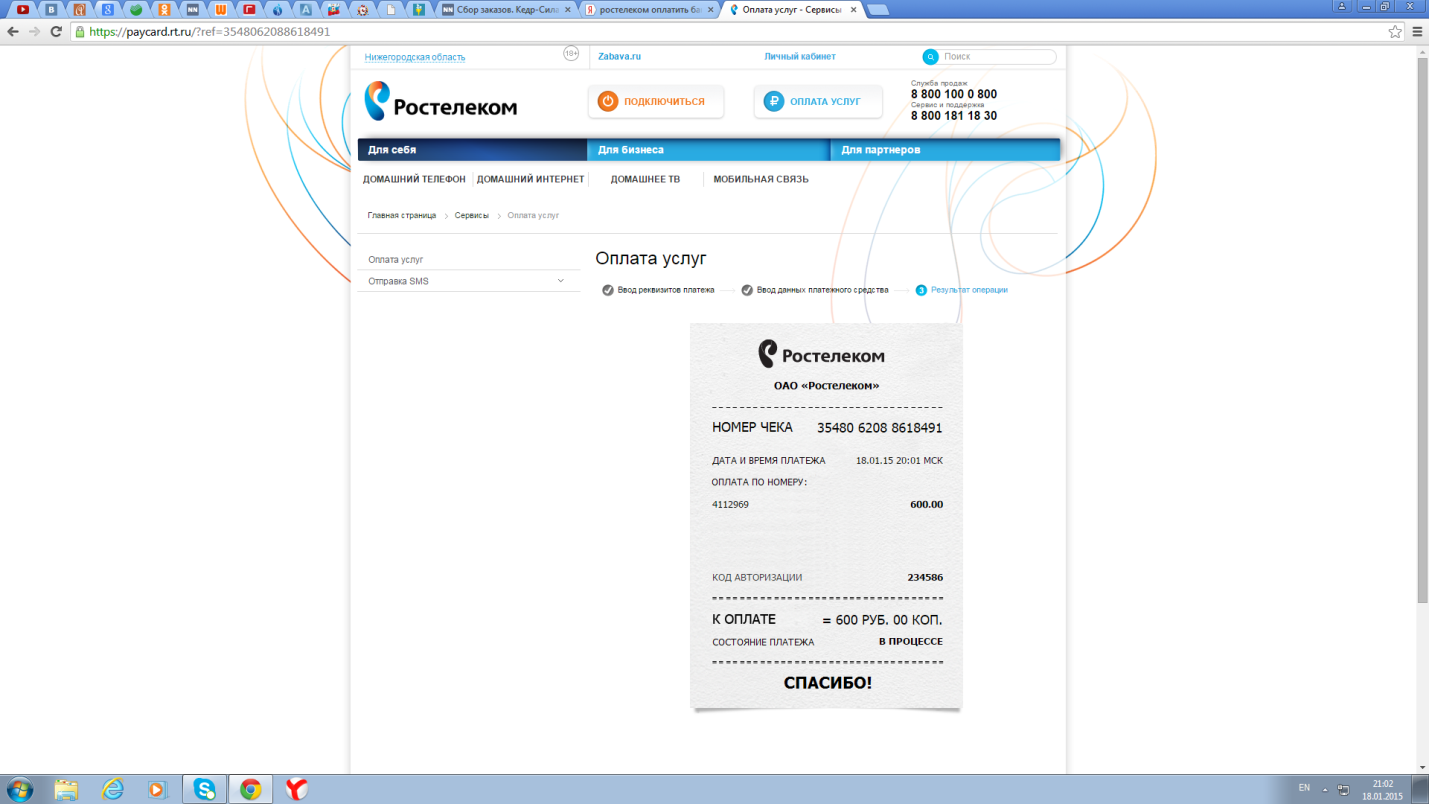 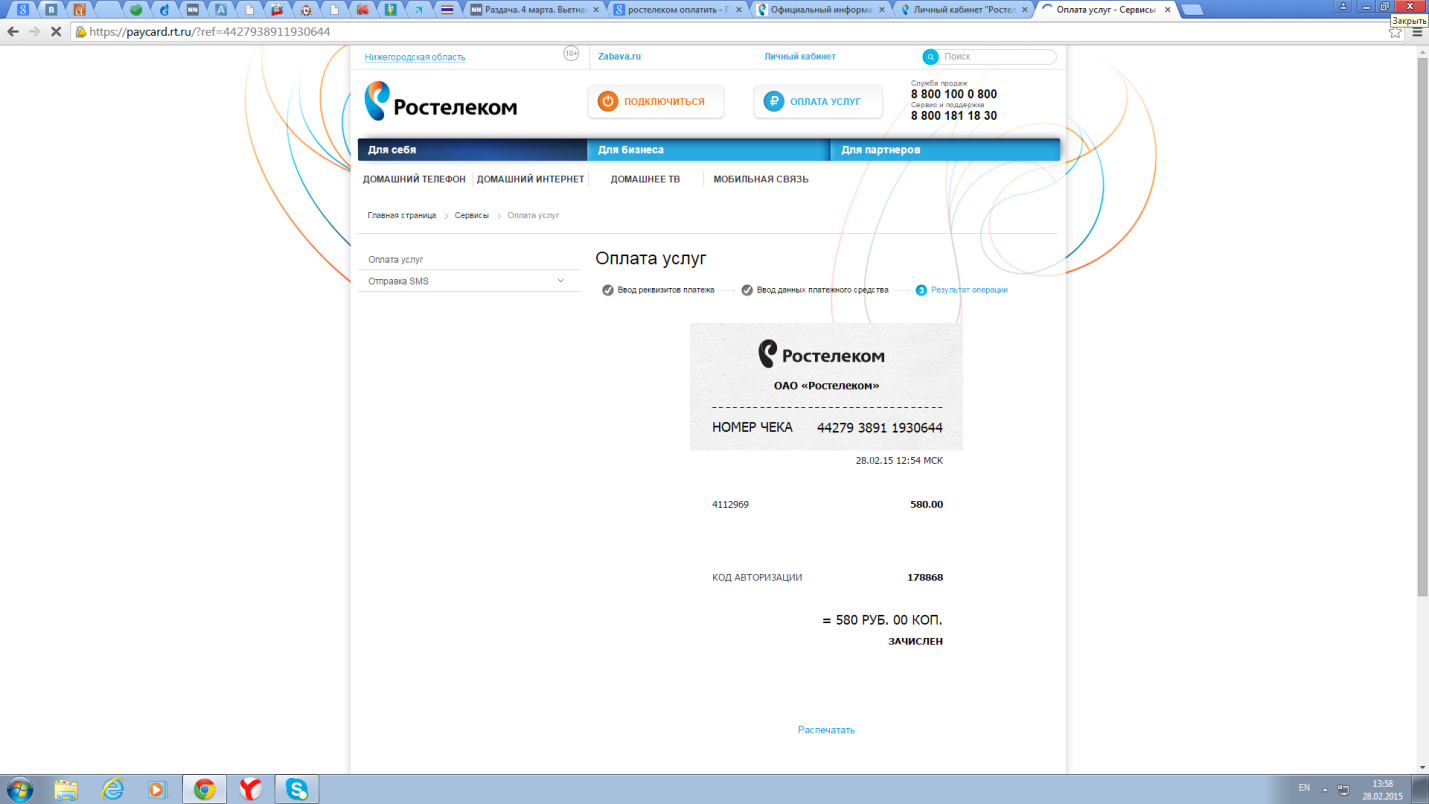 